Publicado en   el 13/11/2014 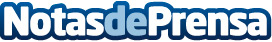 La Agencia Internacional de la Energía calcula que en 2040 se incrementará la potencia nuclear instalada en un 60%Datos de contacto:Nota de prensa publicada en: https://www.notasdeprensa.es/la-agencia-internacional-de-la-energia-calcula Categorias: Sector Energético http://www.notasdeprensa.es